Занятие 121 Кукла Маша тесто месила,            Тесто месила, печенье пекла.        Всем гостям дала:                          Зайке дала, лисичке дала,Белке дала, мишке дала,А злого волка прогнала.                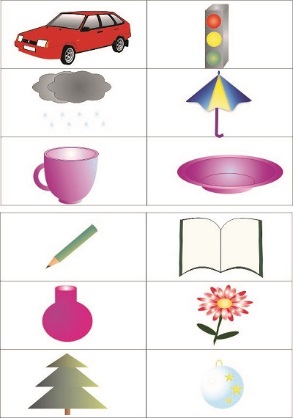 